Number Lines 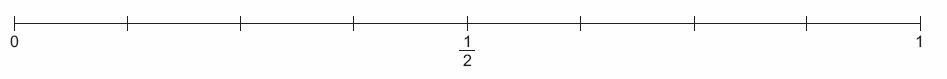 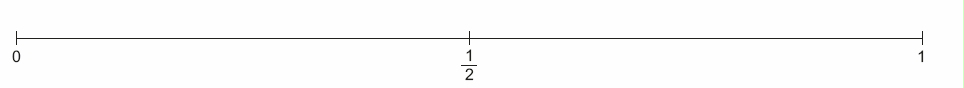 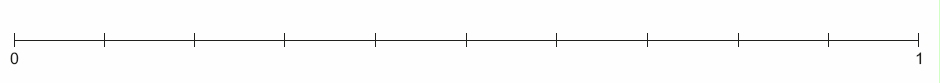 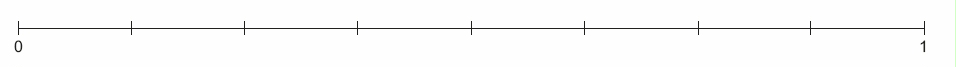 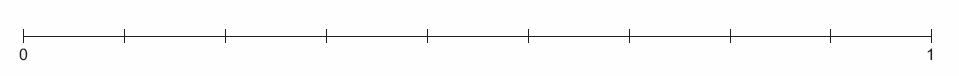 Paper Strips Fraction Strip Comparisons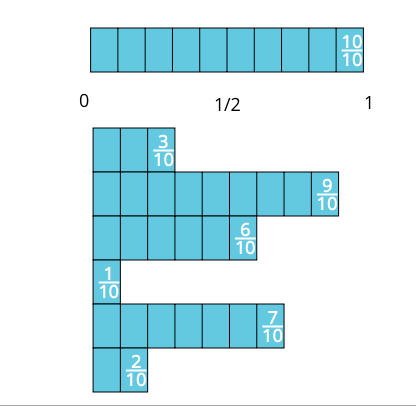 Math 4Math 4Math 4Subject: MathUnit: Relating Fractional Parts of Different WholesSubject: MathUnit: Relating Fractional Parts of Different WholesSubject: MathUnit: Relating Fractional Parts of Different WholesLearning Target:  Students will explore identical fractions for different wholes and different sets.Learning Target:  Students will explore identical fractions for different wholes and different sets.Learning Target:  Students will explore identical fractions for different wholes and different sets.Curriculum Outcomes:     N8   Students will model and explain that for different wholes, two identical fractions may not represent the same quantity.Curriculum Outcomes:     N8   Students will model and explain that for different wholes, two identical fractions may not represent the same quantity.Curriculum Outcomes:     N8   Students will model and explain that for different wholes, two identical fractions may not represent the same quantity.Screencast Support:   Relating Fractional Parts of Different Wholes Screencast Support:   Relating Fractional Parts of Different Wholes Screencast Support:   Relating Fractional Parts of Different Wholes Resources/AT Tips: -Screencast – Relating Fractional Parts of Different Wholes -iPads- strips of paper - numberlines -fraction strips – visual comparison -Showme App      -Explain Everything App  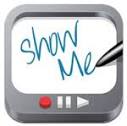 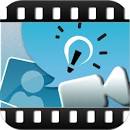 Resources/AT Tips: -Screencast – Relating Fractional Parts of Different Wholes -iPads- strips of paper - numberlines -fraction strips – visual comparison -Showme App      -Explain Everything App  Resources/AT Tips: -Screencast – Relating Fractional Parts of Different Wholes -iPads- strips of paper - numberlines -fraction strips – visual comparison -Showme App      -Explain Everything App  Lesson ProcedureLesson Procedure21st Century SkillsI do: Activate Prior KnowledgeDisplay each of the Cuisenaire Rods or the fraction comparison strips using the interactive tools on the Smartboard or use the concrete rods in the classroom.  Ask students to explore them to determine parts of a whole. (halves, thirds, etc)I do: Activate Prior KnowledgeDisplay each of the Cuisenaire Rods or the fraction comparison strips using the interactive tools on the Smartboard or use the concrete rods in the classroom.  Ask students to explore them to determine parts of a whole. (halves, thirds, etc) find, validate remember, understand  communicateYou do:As an example, use the tenths fraction comparison chart below.  This visually demonstrates the fraction comparison to benchmarks 0, 1/2, and 1.  Present an orange rod as one whole.  Ask students to find a rod that shows ½ of the rod.  Draw a picture to show your thinking.Ask them to seek out other wholes and fractional parts by exploring rods.You do:As an example, use the tenths fraction comparison chart below.  This visually demonstrates the fraction comparison to benchmarks 0, 1/2, and 1.  Present an orange rod as one whole.  Ask students to find a rod that shows ½ of the rod.  Draw a picture to show your thinking.Ask them to seek out other wholes and fractional parts by exploring rods. collaborate, communicate analyze, synthesizeWe do: Working with a partner, have students locate the other rods so one rod represents ½ of the other rod.Have students compare the rods that represent one half.  Have them compare the rods that represent one whole.  Ask them to draw what they discover, then discuss their findings. View the screencast , Relating Fractional Parts of Different Wholes.After viewing screencast, have students’ work with a partner to complete questions 1,2, and 3 from the textbook, p.187. We do: Working with a partner, have students locate the other rods so one rod represents ½ of the other rod.Have students compare the rods that represent one half.  Have them compare the rods that represent one whole.  Ask them to draw what they discover, then discuss their findings. View the screencast , Relating Fractional Parts of Different Wholes.After viewing screencast, have students’ work with a partner to complete questions 1,2, and 3 from the textbook, p.187.  collaborate, communicate analyze, synthesize critical thinking evaluate, leveragecreate,  citizenshipWe share:Have students discuss and present their comparison strip findings.Students can draw fraction representations using the apps mentioned above.Students should determine that the size of the fraction is related to the size of the whole.We share:Have students discuss and present their comparison strip findings.Students can draw fraction representations using the apps mentioned above.Students should determine that the size of the fraction is related to the size of the whole. collaborate, communicate analyze, synthesizecritical thinking evaluate, leverage create, publish citizenshipDifferentiationDifferentiationDifferentiationAdaptations: Any student needing adaptations or support can use other tools such as string to help them understand that the size of the whole determines the size of the fraction.Have students work with a partner and explore further the Cuisenaire Rods so they can build a better understanding by building and visually representing parts of a whole.Enrichment: Students ready for enrichment can use additional paper strips to show other fractions, and then determine whether they are close to 0, ½, or 1.Enrichment: Students ready for enrichment can use additional paper strips to show other fractions, and then determine whether they are close to 0, ½, or 1.Assessment:  Ask students to name a fraction between ½ and 1, but closer to 1.  Have them draw a picture to show the fraction on paper or use the apps Explain Everything or Showme. Have them explain how they chose the fraction to draw.Teacher rotates, listens, and records students’ successes and needs as they work to discover fraction benchmarks.Assessment:  Ask students to name a fraction between ½ and 1, but closer to 1.  Have them draw a picture to show the fraction on paper or use the apps Explain Everything or Showme. Have them explain how they chose the fraction to draw.Teacher rotates, listens, and records students’ successes and needs as they work to discover fraction benchmarks.Assessment:  Ask students to name a fraction between ½ and 1, but closer to 1.  Have them draw a picture to show the fraction on paper or use the apps Explain Everything or Showme. Have them explain how they chose the fraction to draw.Teacher rotates, listens, and records students’ successes and needs as they work to discover fraction benchmarks.Teacher Reflection: Make sure the students are aligning one end of their fraction strip with 0 on the number line.Allowing the students to work together allows you to roam, listen and support the students. This further informs the direction of your instructional strategies.Teacher Reflection: Make sure the students are aligning one end of their fraction strip with 0 on the number line.Allowing the students to work together allows you to roam, listen and support the students. This further informs the direction of your instructional strategies.Teacher Reflection: Make sure the students are aligning one end of their fraction strip with 0 on the number line.Allowing the students to work together allows you to roam, listen and support the students. This further informs the direction of your instructional strategies.